MYcÖRvZš¿x evsjv‡`k miKvi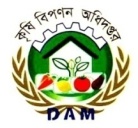 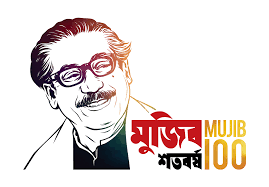 K…wl wecYb Awa`ßi†Rjv evRvi Kg©KZ©vi Kvh©vjqAvKeikvn,PÆMÖvg-4207|¯§viK bs-12.02.1500.301.02.001.20-1094                                                                                                                         ZvwiLt-06/10/2020 |eivei,gnvcwiPvjK,K…wl wecYb Awa`ßi,XvKv    `„wó AvKl©Y t mnKvix cwiPvjK(evRvi Z_¨),K…wl wecYb Avwa`ßi, XvKv|               PÆMÖvg wefvMxq m`i evRv‡ii A‡±vei/2020 1g mßvnv‡šÍ (06/10/2020) wbZ¨ cÖ‡qvRbxq †fvM¨c‡Y¨i mvßvwnK,gvwmK I evrmwiK LyPiv Mo evRvi `‡ii Zzjbvg~jK weeiYx (evRvi`i cÖwZ †KwR/wjUvi,UvKvq)| ch©v‡jvPbv t Dc‡ivwjøwLZ Z_¨ ch©v‡jvPbv K‡i †`Lv hvq,PjwZ mßv‡n PÆMÖvg gnvbMixi evRv‡i Pvj-miæ-bvwRi,miæ-wgwb‡KU,gvSvix,†gvUv,AvUv-c¨v‡KU I †Lvjv,Wvj-gïi-Avg`vbxK…Z,‡Lmvix,gyM,†Qvjv-KjvB,‡Zj-mqvweb,imyb-‡`kx,Av`v-Avg`vbxK…Z,ïKbvgwiP-‡`kx I Avg`vbxK…Z,gvQ-iæB-‡`kx I Avg`vbxK…Z,KvZj-‡`kx I Avg`vbxK…Z,Bwjk,‡gviM/gyiwM-‡`kx&,wWg-‡`kx I dvg©,wPwb,jeY-c¨v‡KU,‡e¸b Ges KvPv‡c‡uc Gi g~j¨ †gvUvgywU w¯’wZkxj Av‡Q| ZvQvov Ab¨vb¨ cb¨mg~‡ni g~j¨ wKQzUv  n«vm ev e„w× †c‡q‡Q|g~j¨ e„w×cÖvß D‡jøL‡hvM¨ cY¨ mg~n t MZ mßv‡ni Zzjbvq PjwZ mßv‡n ‡Zj-cvg,wcuqvR-Avg`vbxK…Z,imyb-Avg`vbxK…Z,KvuPvgwiP,wgwóKzgov Ges cUj Gi gyj¨ cÖwZ †KwR‡Z h_vµ‡g 2.00,12.50,2.50,20.00,5.00 I 10.00 UvKv e„w× ‡c‡q‡Q |g~j¨ n«vmcÖvß D‡jøL‡hvM¨ cY¨ mg~n t MZ mßv‡ni Zzjbvq PjwZ mßv‡n gïi-‡`kx,wcuqvR-‡`kx,‡gviM/gyiwM-KK&  I eªqjvi Gi gyj¨ cÖwZ †KwR‡Z h_vµ‡g 2.50,5.00,10.00 I 7.50 UvKv  n«vm †c‡q‡Q|mieivn cwiw¯’wZ t  PÆMÖvg gnvbMixi evRv‡i mKj cÖKvi c‡Y¨i mieivn I gRy` cwiw¯’wZ †gvUvgywU ¯^vfvweK Av‡Q|g~j¨ n«vm/e„w×i KviY t PjwZ mßv‡n mieivn  n«vm I cvBKvix g~j¨ e„w× ‡Zj-cvg,wcuqvR-Avg`vbxK…Z,imyb-Avg`vbxK…Z,KvuPvgwiP,wgwóKzgov Ges cUj Gi g~j¨ ew× †c‡q‡Q| Aciw`‡K mieivn e„w×‡Z gïi-‡`kx,wcuqvR-‡`kx,‡gviM/gyiwM-KK&  I eªqjvi Gi gyj¨ n«vm †c‡q‡Q |                                                                                                                                       (bvwmg dvinvbv wkixb)                                                                                               (‡gvt †mwjg wgqv)        Dc-cwiPvjK(Dc-mwPe)                                                                                            ‡Rjv evRvi Kg©KZ©v        K…wl wecYb Awa`ßi                                                                                                         PÆMÖvg|                                                                                                                                                                                                                                                                                                                                                                                                                              PÆMÖvg wefvM,PÆMÖvg|         µt bsc‡b¨i bvgcwigvcPÆMÖvgPÆMÖvgPÆMÖvgPÆMÖvgPÆMÖvgPÆMÖvgPÆMÖvgµt bsc‡b¨i bvgcwigvcmßvnv‡šÍievRvi `i06/10/20MZ mßv‡nievRvi `i29/09/20kZKiv n«vm/e„w×i(-/+)MZ gv‡mi evRvi`i08/09/20kZKiv n«vm/e„w×i(-/+)MZ eQ‡ii evRvi`i09/10/19kZKivn«vm/e„w×i(-/+)1Pvj-miæ bvwRicÖwZ †KwR64.0064.000.0064.000.00--2Pvj-(miæ wgwb‡KU),,56.0057.00-1.7556.000.0047.0019.153Pvj-(gvSvix),,49.0049.000.0048.002.0837.0032.434Pvj-(‡gvUv) ÕÕ44.0044.000.0043.002.3530.0046.675AvUv-(c¨v‡KU),,33.0033.000.0033.000.0033.000.006AvUv-(‡Lvjv),,27.0027.000.0027.000.0027.000.007Wvj-gïi(†`kx),,112.50115.00-2.17115.00-2.17100.0012.508Wvj-gmyi-(Avgt/‡`kx),,80.0080.000.0080.000.0062.5028.009Wvj-‡Lmvix,,57.5057.500.0072.50-20.6956.002.6810Wvj gyM,, 125.00 125.000.00125.000.00100.0025.0011‡Qvjv-KjvB,,67.5067.500.0070.00-3.5762.508.0012‡Zj-mqvweb(†Lvjv)cÖwZ wjUvi91.0091.000.0088.004.6083.009.6413†Zj cvg(‡Lvjv),,83.0081.002.4778.006.4172.0015.28	14gmjvt wcqvR(‡`kx)cÖwZ †KwR82.5087.50-5.7152.5057.14--15,, wcqvR-(Avgt/‡`kx),,77.5065.0019.2342.5082.3562.5024.0016imybt †`kx,,100.00100.000.0090.0011.11125.00-20.0017imyb (Avgt/‡`kx),,77.5075.003.3375.000.00135.00-42.5918Av`v-(Avgt/‡`kx),,235.00235.000.00210.0011.90135.0074.0719ïKbvgwiP-‡`kx,,210.00210.000.00230.00-8.69190.0010.5320ïKbvgwiP-Avgt/‡`kx,,235.00235.000.00245.00-4.08175.0034.2821KvuPvgwiPcÖwZ †KwR170.00150.0013.33     150.0013.3355.00209.0922gvQ-iæB-(‡`kx 1-2 †KwR),,260.00260.000.00260.000.00280.00-7.1423,, iæB-(Avgt/‡`kx 2-3 †KwR),,240.00240.000.00240.000.00265.00-9.4324,, KvZj-(‡`kx 1-2 †KwR),,280.00280.000.00280.000.00295.00-5.0825,, KvZj Avgt/‡`kx2-3‡KwR,,375.00375.000.00375.000.00380.00-1.3126,, Bwjk(400-800MÖvg),,600.00600.000.00650.00-7.69--27†gviM-gyiwM-(‡`kx),,450.00450.000.00450.000.00390.0015.3828‡gviM/gyiwM-(KK&/‡mvt),,215.00225.00-4.44245.00-12.24235.00-8.5129‡gviM-gyiwM-dvg©(eªqjvi),,107.50115.00-6.52115.00-6.52122.50-12.2430wWg gyiwM-(‡`kx)4wU47.0047.000.0047.000.0049.00-4.0831,,    gyiwM-(dvg©),,35.5035.500.0035.500.0037.00-4.0532wPwbcÖwZ †KwR59.0059.000.0059.000.0057.003.5133jeY (c¨v‡KU),,30.0030.000.0030.000.0030.000.0034mwâ t Avjy,,35.5034.502.9034.502.9019.0086.8435,,     †e¸b,,70.0070.000.0070.000.0060.0016.6736,,    KvPv‡cu‡c,,32.5032.500.0035.00-7.1426.0025.0037,,    wgwóKzgov,,37.5032.5015.3832.5015.3835.007.1438,,    cUj,,	55.00	45.0022.2245.0022.2245.0022.22